Name: ______________________			Date: _________ 			Period: _______Day 01 - Analyzing Numerical Data: Estimating Large NumbersI.A Student Activity Sheet 1: Estimating Crowds 1. If you wanted to estimate “How many golf balls can fit into a standard carry on suitcase?” what process would you use? How would you go about solving the problem? What assumptions would you make? 2. As a class, make a rectangle measuring 5 feet by 5 feet. Have your friends stand inside it as if they are watching a band at a small club. a) Count the number of your friends that can fit in the rectangle (squish together).b) Now, count the number of your friends that comfortably fit in the rectangle.c) Find the area of the rectangle. d) Find the ratio of the amount of people that comfortably fit to the rectangle’s area.3. Use this value to estimate the size of a crowd that is 10 feet deep on both sides of the street standing along a 1-mile section of a parade route (remember 5280 ft = 1 mile).What problems are you trying to figure out?What estimates do you have?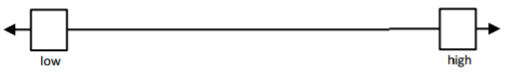 What info do you already know about the problem?What info do you need about the problem?What is your conclusion? How did you reach that conclusion?What is your conclusion? How did you reach that conclusion?